Об утверждении порядка предоставлениясубсидий из бюджета города Когалыманекоммерческим организациям,не являющимся государственными(муниципальными) учреждениями,в целях финансового обеспечения затратв связи с выполнением муниципальной работы«Организация и проведениеспортивно-оздоровительной работыпо развитию физической культуры и спортасреди различных групп населения»В соответствии с Федеральным законом от 06.10.2003 №131-ФЗ                    «Об общих принципах организации местного самоуправления в Российской Федерации», статьей 78.1 Бюджетного кодекса Российской Федерации, постановлением Правительства Российской Федерации от 18.09.2020 №1492 «Об общих требованиях к нормативным правовым актам, муниципальным правовым актам, регулирующим предоставление субсидий в том числе грантов в форме субсидий, юридическим лицам, индивидуальным предпринимателям, а также физическим лицам – производителям товаров, работ, услуг и о признании утратившими силу некоторых актов Правительства Российской Федерации и отдельных положений некоторых актов Правительства Российской Федерации», Уставом города Когалыма:1. Утвердить Порядок предоставления субсидий из бюджета города Когалыма некоммерческим организациям, не являющимся государственными (муниципальными) учреждениями, в целях финансового обеспечения затрат в связи с выполнением муниципальной работы «Организация и проведение спортивно-оздоровительной работы по развитию физической культуры и спорта среди различных групп населения» согласно приложению, к настоящему постановлению.2. Управлению культуры и спорта Администрации города Когалыма (Жук Г.И.) направить в юридическое управление Администрации города Когалыма текст постановления и приложение к нему, его реквизиты, сведения об источнике официального опубликования в порядке и в сроки, предусмотренные распоряжением Администрации города Когалыма от 04.10.2011 №198-р «О мерах по формированию регистра муниципальных правовых актов Ханты-Мансийского автономного округа – Югры».3. Опубликовать настоящее постановление и приложение к нему в газете «Когалымский вестник» и разместить на официальном сайте Администрации города Когалыма в информационно-телекоммуникационной сети «Интернет» (www.admkogalym.ru).4. Контроль за выполнением постановления возложить на заместителя главы города Когалыма Л.А.Юрьеву.Приложениек постановлению Администрациигорода Когалымаот _________ №_______Порядокпредоставления субсидий из бюджета города Когалыма некоммерческим организациям, не являющимся государственными (муниципальными) учреждениями в целях финансового обеспечения затрат в связи с выполнением муниципальной работы «Организация и проведение спортивно-оздоровительной работы по развитию физической культуры и спорта среди различных групп населения»1. Общие положения1.1. Порядок предоставления субсидий из бюджета города Когалыма некоммерческим организациям, не являющимся государственными (муниципальными) учреждениями в целях финансового обеспечения затрат в связи с выполнением муниципальной работы «Организация и проведение спортивно-оздоровительной работы по развитию физической культуры и спорта среди различных групп населения» (далее – Порядок) устанавливает условия и порядок предоставления субсидий из бюджета города Когалыма некоммерческим организациям, не являющимся государственными (муниципальными) учреждениями в целях финансового обеспечения затрат в связи с выполнением муниципальной работы «Организация и проведение спортивно-оздоровительной работы по развитию физической культуры и спорта среди различных групп населения».1.2. Для целей настоящего Порядка применяются следующие понятия и сокращения:1.2.1. главный распорядитель бюджетных средств – Администрация города Когалыма, до которого в соответствии с бюджетным законодательством Российской Федерации, как получателя бюджетных средств доведены в установленном порядке лимиты бюджетных обязательств на предоставление субсидий из бюджета города Когалыма в целях финансового обеспечения затрат в связи с выполнением муниципальной работы «Организация и проведение спортивно-оздоровительной работы по развитию физической культуры и спорта среди различных групп населения» на соответствующий финансовый год и плановый период (далее – ГРБС);1.2.2. участники отбора – некоммерческие организации, не являющиеся государственными (муниципальными) учреждениями; социально ориентированные некоммерческие организации, подавшие заявку и участвующие в отборе получателя субсидий из бюджета города Когалыма некоммерческим организациям, не являющимся государственными (муниципальными) учреждениями, в целях финансового обеспечения затрат в связи с выполнением муниципальной работы «Организация и проведение спортивно-оздоровительной работы по развитию физической культуры и спорта среди различных групп населения» (далее – участники отбора);1.2.3. комиссия по рассмотрению и оценке заявок и документов участников отбора – коллегиальный орган, специально сформированный для оценки заявок участников отбора на предоставление субсидий и определения победителя отбора на предоставление субсидий из бюджета города Когалыма некоммерческим организациям, не являющимся государственными (муниципальными) учреждениями в целях финансового обеспечения затрат в связи с выполнением муниципальной работы «Организация и проведение спортивно-оздоровительной работы по развитию физической культуры и спорта среди различных групп населения» (далее – Комиссия);1.2.4. получатель субсидий из бюджета города Когалыма в целях финансового обеспечения затрат в связи с выполнением муниципальной работы «Организация и проведение спортивно-оздоровительной работы по развитию физической культуры и спорта среди различных групп населения» – победитель из числа участников отбора, в отношении которого ГРБС принято решение о предоставлении субсидий (далее – получатель субсидий);1.2.5. Уполномоченный орган, осуществляющий функции по организации и проведению процедуры отбора получателей субсидии и предоставления субсидии - управление культуры и спорта Администрации города Когалыма (далее – УКиС).1.3. Предоставление субсидий осуществляется в целях финансового обеспечения затрат выполнения муниципальной работы «Организация и проведение спортивно-оздоровительной работы по развитию физической культуры и спорта среди различных групп населения», развития конкуренции и повышения качества выполнения работ в сфере физической культуры и спорта и предусматривает достижение получателями субсидий установленных показателей результативности выполнения муниципальной работы.1.4. Категории получателей субсидий из бюджета города Когалыма на финансовое обеспечение затрат в связи с выполнением муниципальной работы «Организация и проведение спортивно-оздоровительной работы по развитию физической культуры и спорта среди различных групп населения» (далее – субсидии): некоммерческие организации, не являющиеся государственными (муниципальными) учреждениями; социально ориентированные некоммерческие организации (далее - СОНКО), в том числе СОНКО обладающие статусом исполнителя общественно полезных услуг в рамках осуществления их уставной деятельности.Социально ориентированным некоммерческим организациям, не обладающим статусом некоммерческой организации – исполнителя общественно полезных услуг, субсидия предоставляется на реализацию проектов сроком не более 1 года.Социально ориентированным некоммерческим организациям, обладающим статусом некоммерческой организации – исполнителя общественно полезных услуг, субсидия предоставляется на срок не менее 2 лет.1.5. Субсидии не предоставляются физическим лицам; индивидуальным предпринимателям; общественным объединениям, не являющимся юридическими лицами; государственным корпорациям и компаниям; политическим партиям; государственным и муниципальным учреждениям.1.6. Способ проведения отбора получателя субсидий – конкурс, который проводится путем определения получателя субсидии исходя из наилучших условий достижения результатов, в целях достижения которых предоставляется субсидия (далее - результат предоставления субсидии). 1.7. Сведения о субсидиях размещаются на едином портале бюджетной системы Российской Федерации в информационно-телекоммуникационной сети «Интернет» (далее - единый портал) (в разделе единого портала) не позднее 15-го рабочего дня, следующего за днем принятия решения Думы города Когалыма о бюджете (решения Думы города Когалыма о внесении изменений в решение Думы города Когалыма о бюджете города Когалыма) на очередной финансовый год и плановый период (при наличии технической возможности).1.8. Муниципальная работа «Организация и проведение спортивно-оздоровительной работы по развитию физической культуры и спорта среди различных групп населения» представляет собой реализацию общеразвивающей программы по виду спорта теннис среди несовершеннолетних.2. Порядок проведения отбора2.1. Отбор получателя субсидий осуществляется путём проведения конкурса. Организацию и проведение процедуры отбора получателя субсидий осуществляет УКиС.2.2. Объявление о проведении отбора получателя субсидий размещается на Едином портале (при наличии технической возможности), и на официальном сайте ГРБС в информационно-телекоммуникационной сети «Интернет» (www.admkogalym.ru).В объявлении о проведении отбора указывается:- сроки проведения отбора (даты и времени начала (окончания) приема заявок участников отбора), которые не могут быть меньше 30 календарных дней, следующих за днем размещения объявления о проведении отбора;- наименование, места нахождения, почтового адреса, адреса электронной почты УКиС;- результаты предоставления субсидии;- доменное имя, и (или) сетевой адрес, и (или) указатели страниц сайта в информационно-телекоммуникационной сети «Интернет», на котором обеспечивается проведение отбора;- требование к участникам отбора;- порядок подачи заявок участниками отбора и требования, предъявляемые к форме и содержанию заявок, подаваемых участниками отбора;- порядок отзыва заявок участников отбора, порядок возврата заявок участников отбора, определяющего в том числе основания для возврата заявок участников отбора, порядок внесения изменений в заявки участников отбора;- правила рассмотрения и оценки заявок участников отбора;- порядок предоставления участникам отбора разъяснений положений объявления о проведении отбора, даты начала и окончания срока такого предоставления;- срок, в течение которого победитель отбора должен подписать соглашение о предоставлении субсидии (далее - соглашение);- условия признания победителя отбора уклонившимся от заключения соглашения;- даты размещения результатов отбора на едином портале (в случае проведения отбора в системе «Электронный бюджет») или на ином сайте, на котором обеспечивается проведение отбора (с размещением указателя страницы сайта на едином портале), а также при необходимости на официальном сайте главного распорядителя как получателя бюджетных средств в информационно-телекоммуникационной сети «Интернет», которая не может быть позднее 14-го календарного дня, следующего за днем определения победителя отбора.2.3. На 1 (первое) число месяца, предшествующего месяцу, в котором планируется проведение отбора, участники отбора должны соответствовать следующим требованиям:- отсутствие неисполненной обязанности по уплате налогов, сборов, страховых взносов, пеней, штрафов, процентов, подлежащих уплате в соответствии с законодательством Российской Федерации о налогах и сборах;- отсутствие просроченной задолженности по возврату в бюджет города Когалыма субсидий, бюджетных инвестиций, предоставленных в соответствии с муниципальными нормативными правовыми актами и иными правовыми актами, и иной просроченной (неурегулированной) задолженности по денежным обязательствам перед бюджетом города Когалыма;- участники отбора не должны находиться в процессе реорганизации (за исключением реорганизации в форме присоединения к юридическому лицу, являющемуся участником отбора, другого юридического лица), ликвидации, в отношении них не введена процедура банкротства, деятельность участника отбора не приостановлена в порядке, предусмотренном законодательством Российской Федерации;- в реестре дисквалифицированных лиц отсутствуют сведения о дисквалифицированных руководителях, членах коллегиального исполнительного органа, лице, исполняющем функции единоличного исполнительного органа, или главном бухгалтере участника отбора, являющегося юридическим лицом;- участники отбора не должны являться иностранными юридическими лицами, в том числе местом регистрации которых является государство или территория, включенные в утверждаемый Министерством финансов Российской Федерации перечень государств и территорий, используемых для промежуточного (офшорного) владения активами в Российской Федерации (далее - офшорные компании), а также российскими юридическими лицами, в уставном (складочном) капитале которых доля прямого или косвенного (через третьих лиц) участия офшорных компаний в совокупности превышает 25 процентов (если иное не предусмотрено законодательством Российской Федерации). При расчете доли участия офшорных компаний в капитале российских юридических лиц не учитывается прямое и (или) косвенное участие офшорных компаний в капитале публичных акционерных обществ (в том числе со статусом международной компании), акции которых обращаются на организованных торгах в Российской Федерации, а также косвенное участие таких офшорных компаний в капитале других российских юридических лиц, реализованное через участие в капитале указанных публичных акционерных обществ;- участники отбора не должны получать средства из бюджета, из которого планируется предоставление субсидии в соответствии с правовым актом, на основании иных муниципальных правовых актов на цели, установленные правовым актом;- участник отбора не должен находиться в перечне организаций и физических лиц, в отношении которых имеются сведения об их причастности к экстремистской деятельности или терроризму, либо в перечне организаций и физических лиц, в отношении которых имеются сведения об их причастности к распространению оружия массового уничтожения.2.4. Требования, предъявляемые к форме и содержанию заявок и документов, предоставляемых участниками отбора.2.4.1. Для участия в конкурсе участники отбора в течение 30 (тридцати) календарных дней, следующих за днём размещения объявления о проведении отбора, направляют в УКиС следующие заявочные документы, которые необходимо предоставить для получения субсидий (в бумажном и в электронном виде):2.4.1.1. заявку согласно приложению 1 к настоящему Порядку с приложениями:- приложение 1 к заявке «Сведения о получателе субсидии»;- приложение 2 к заявке «Финансово-экономическое обоснование использования средств субсидий»;- приложение 3 к заявке «Информация о кадровых ресурсах, привлекаемых к выполнению муниципальной работы»;2.4.1.2. проект общеразвивающей программы по виду спорта теннис среди несовершеннолетних;2.4.1.3. документы, подтверждающие соответствие участников отбора требованиям к участникам отбора: - копию Устава, учредительного договора некоммерческой организации, Устава (положения) социально ориентированной некоммерческой организации с изменениями и дополнениями;- выписку из единый государственный реестр записи о юридическом лице (по собственной инициативе участника отбора); - справку из налогового органа об отсутствии задолженности по уплате налогов и иных обязательных платежей в бюджеты всех уровней и во внебюджетные фонды (по собственной инициативе участника отбора).2.4.2. Заявка и прилагаемые документы, указанные в подпункте 2.4.1 настоящего Порядка, должны быть заполнены по всем пунктам. Участник отбора несёт всю полноту ответственности за достоверность информации, представленной в документах.2.4.3. Представленные документы и их копии должны быть подписаны руководителем; скреплены печатью участника отбора (при наличии печати). При оформлении документов применение факсимильных подписей не допускается.Все документы должны быть написаны на русском языке. 2.4.4. Расходы на подготовку и оформление заявки и документов несёт участник отбора. Указанные расходы возмещению не подлежат.2.4.5. Место нахождения и почтовый адрес УКиС: 628481, г. Когалым, улица Дружбы Народов, 7, кабинеты 432. Адрес электронной почты: sport-kog@yandex.ru 2.5. Специалист УКиС:- регистрирует поступившую заявку в журнале учёта документов с указанием перечня прилагаемых документов; - выдает участникам отбора расписку в получении заявки с указанием присвоенного регистрационного номера, даты и времени ее получения;-  при получении заявки по почте, в течение 2 (двух) рабочих дней со дня регистрации направляет уведомление о получении заявки с указанием присвоенного регистрационного номера на адрес электронной почты, указанный в заявке участника отбора.2.6. Участник отбора вправе отозвать и (или) внести изменения в заявку не позднее, чем за 2 (два) рабочих дня до истечения срока приёма заявок для участия в конкурсе, путём направления в УКиС заявления об отзыве документов и (или) внесении в них изменений в произвольной форме. Заявка на участие в отборе признаётся отозванной участником отбора со дня поступления заявления об отзыве заявки на участие в отборе и не подлежит рассмотрению в соответствии с настоящим Порядком.2.7. Заявки, предоставленные для участия в отборе получателя субсидий, не рецензируются и не возвращаются. Заявки, направленные после окончания срока приёма заявок для участия в конкурсе, не регистрируются и к участию не допускаются.2.8. УКиС осуществляет разъяснения об условиях и порядке предоставления субсидий с даты начала приёма заявок для участия в конкурсе до даты завершения приёма заявок для участия в конкурсе по адресу места нахождения, указанному в подпункте 2.4.5 настоящего Порядка (понедельник-пятница: с 08.30 до 18.00 часов, перерыв: с 12.30 до 14.00 часов; выходные дни: суббота, воскресенье). Консультации можно получить по телефонам: 8 (34667) 93-631.2.9. Правила рассмотрения и оценки заявок участников отбора.2.9.1. Уполномоченный орган в течение 7 (семи) рабочих дней со дня завершения срока приёма заявок участников отбора проверяет их на предмет соответствия установленным в объявлении о проведении отбора требованиям.УКиС в целях рассмотрения заявок участников отбора на предмет их соответствия установленным в объявлении о проведении отбора требованиям:1) запрашивает в порядке межведомственного информационного взаимодействия, установленного Федеральным законом от 27.07.2010 №210-ФЗ «Об организации предоставления государственных и муниципальных услуг», следующие документы (сведения): - об отсутствии неисполненной обязанности по уплате налогов, сборов, страховых сборов, пеней, штрафов, процентов, подлежащих уплате в соответствии с законодательством Российской Федерации о налогах и сборах;- выписку из Единого государственного реестра юридических лиц;2) запрашивает в структурных подразделениях Администрации города Когалыма следующие сведения:- об отсутствии просроченной задолженности по возврату в бюджет города Когалыма субсидий, бюджетных инвестиций, предоставленных, в том числе в соответствии с иными правовыми актами, и иной просроченной задолженности перед бюджетом города Когалыма;- подтверждающие отсутствие выплат средств из бюджета города Когалыма на основании иных нормативных правовых актов или муниципальных правовых актов на цели, указанные в пункте 1.3 настоящего Порядка.2.9.2. По итогам рассмотрения заявок в случаях несоответствия требованиям настоящего Порядка, ГРБС направляет в адрес участника отбора письмо об отклонении заявки для дальнейшего участия в отборе с указанием причин отклонения в соответствии с пунктом 2.11 настоящего Постановления. Письмо в адрес участника отбора направляется посредством электронной почты на электронный адрес, указанный в заявке участника отбора, или вручается участнику отбора лично в руки.2.9.3. В течение 5 (пяти) рабочих дней после рассмотрения заявок участников отбора УКиС организует заседание Комиссии.Порядок формирования и деятельности Комиссии представлены в приложении 2 к настоящему Порядку. 2.9.4. На заседании Комиссии проводится рассмотрение заявок участников отбора, на предмет их соответствия критериям отбора, установленным настоящим Порядком и их оценка. 2.9.5. По итогам рассмотрения Комиссия проводит оценку заявок участников отбора. Членами Комиссии определяется общая сумма баллов (суммируются количество баллов, выставленное всеми членами Комиссии) и определяется общий средний балл (сумма всех баллов делится на количество присутствующих на заседании членов Комиссии).На основании наиболее высокого среднего балла Комиссия определяет победителя отбора на получение субсидии на предоставление субсидий из бюджета города Когалыма некоммерческим организациям, не являющимся государственными (муниципальными) учреждениями в целях финансового обеспечения затрат в связи с выполнением муниципальной работы «Организация и проведение официальных физкультурных (физкультурно-оздоровительных) мероприятий» (далее – победитель отбора) (в пределах утверждённых бюджетных ассигнований на текущий финансовый год, предусмотренных на финансовое обеспечение затрат в связи с выполнением муниципальной работы) или принять решение о несостоявшемся отборе.В случае, если ни один из участников отбора не набрал 60% от максимально возможного общего среднего балла, Комиссия принимает решение о несостоявшемся отборе на предоставление субсидий.2.9.6. Решение Комиссии по итогам рассмотрения и оценки заявок участников отбора, соответствующих требованиям настоящего Порядка, оформляется протоколом и содержит следующие сведения:1) дата, время и место проведения заседания Комиссии; 2) информация об участниках отбора, заявки которых были рассмотрены;3) информация об участниках отбора, заявки которых были отклонены с указанием причин их отклонения;4) последовательность оценки заявок участников отбора, присвоенные участникам отбора значения по каждому из предусмотренных критериев оценки, принятое на основании результатов оценки решение о присвоении им порядковых номеров;5) наименование победителя отбора.2.9.7. Решение о предоставлении субсидий оформляется проектом распоряжения Администрации города Когалыма «О предоставлении субсидий из бюджета города Когалыма в целях финансового обеспечения затрат в связи с выполнением муниципальной работы «Организация и проведение спортивно-оздоровительной работы по развитию физической культуры и спорта среди различных групп населения» (далее – распоряжение о предоставлении субсидий). 2.9.8. После подписания протокола Комиссией, УКиС в течение 5 (пяти) рабочих дней:1) размещает протокол на Едином портале (при наличии технической возможности) и на официальном сайте;2) направляет на подпись главе города Когалыма проект распоряжения о предоставлении субсидий.2.10. В случаях полного отсутствия заявок по истечении срока приёма; отсутствия рассмотренных заявок, соответствующих требованиям настоящего Порядка; принятия решения Комиссией о несостоявшемся отборе получателя субсидий, УКиС направляет в адрес главы города Когалыма служебную записку с информацией о несостоявшемся отборе и предложением об организации повторного проведения отбора получателя субсидий.2.11. Основания для отклонения заявки участника отбора на стадии рассмотрения и оценки заявок:2.11.1. участник отбора не соответствует требованиям, установленным в пункте 2.3 настоящего Порядка;2.11.2. предоставленные заявки и документы не соответствуют требованиям к заявкам участников отбора, установленным в объявлении о проведении отбора;2.11.3. недостоверность представленной участником отбора информации, в том числе информации о месте нахождения и адресе юридического лица;2.11.4. подача участником отбора заявки после даты и (или) времени, определённых для подачи заявок для участия в конкурсе.2.12. Документы по организации и проведению отбора получателя субсидии из бюджета города Когалыма некоммерческим организациям, не являющимися государственными (муниципальными) учреждениями, в целях финансового обеспечения затрат в связи с выполнением муниципальной работы «Организация и проведение спортивно-оздоровительной работы по развитию физической культуры и спорта среди различных групп населения», а также заключенные соглашения и формы отчетности, предоставляемые получателями субсидии хранятся у УКиС в течении сроков определенных законодательством РФ (приказ Федерального архивного агентства от 20.12.2019 №236.3. Условия и порядок предоставления субсидии3.1. Размер субсидий.3.1.1. Субсидия предоставляется в рамках муниципальной программы «Развитие физической культуры и спорта в городе Когалыме», утвержденной постановлением Администрации города Когалыма от 11.10.2013 № 2920, за счет средств бюджета города Когалыма в пределах утвержденных бюджетных ассигнований на текущий финансовый год и плановый период, предусмотренных на финансовое обеспечение затрат в связи с выполнением муниципальной работы «Организация и проведение спортивно-оздоровительной работы по развитию физической культуры и спорта среди различных групп населения» по решению ГРБС о получателе субсидий, оформленному распоряжением о предоставлении субсидий в размере – 
1 750 000 (один миллион семьсот пятьдесят тысяч) рублей 00 копеек.3.2. Основания для отказа получателю субсидий в предоставлении субсидий:- несоответствие предоставленных заявки и документов требованиям к заявкам участников отбора, установленным в объявлении о проведении отбора или непредставление (представление не в полном объеме) указанных документов;- установление факта недостоверности представленной получателем субсидии информации;3.3. Условия и порядок заключения между ГРБС и получателем субсидий соглашения о предоставлении субсидий.3.3.1. УКиС осуществляет подготовку соглашения в соответствии с типовой формой соглашения, утвержденной приказом Комитета финансов Администрации города Когалыма от 27.01.2023 №6-О и передаёт его для подписания получателю субсидий. Получатель субсидий предоставляет подписанное соглашение.3.3.2. Соглашение с получателем субсидий заключается в течение 15 (пятнадцати) рабочих дней со дня подписания распоряжения о предоставлении субсидии.3.3.3. В случае, если получатель субсидий в сроки, указанные в подпункте 3.3.2 настоящего Порядка, не предоставил подписанное соглашение, переданное ему в соответствии с настоящим Порядком, он признаётся уклонившимся от заключения соглашения.3.3.4. Обязательными условиями предоставления субсидий, включаемыми в соглашение, являются:- о порядке и сроках возврата субсидий и средств, полученных на основании соглашения, заключенного с получателем субсидий, в бюджет бюджетной системы Российской Федерации, из которого планируется предоставление субсидии в соответствии с настоящим порядком;- достижение результата и показателя результативности выполнения муниципальной работы, качественное выполнение муниципальной работы;- решение ГРБС о получателе субсидии, оформленное распоряжением о предоставлении субсидии;- согласие получателя субсидий и лиц, являющихся поставщиками (подрядчиками, исполнителями) по договорам (соглашениям), заключенным в целях исполнения обязательств по соглашению о предоставлении субсидий на финансовое обеспечение затрат получателя субсидий, на осуществление ГРБС, предоставляющим субсидии, Контрольно-счетной палатой города Когалыма, отделом муниципального контроля Администрации города Когалыма проверок, предусмотренных пунктом 5.1 настоящего Порядка;- запрет приобретения за счет средств, предоставленных в целях финансового обеспечения затрат получателя субсидий иностранной валюты, за исключением операций, осуществляемых в соответствии с валютным законодательством Российской Федерации при закупке (поставке) высокотехнологического импортного оборудования, сырья и комплектующих изделий.3.4. В случае уменьшения главному распорядителю как получателю бюджетных средств ранее доведенных лимитов бюджетных обязательств, приводящее к невозможности предоставления субсидии в размере, определенном в соглашении, ГРБС праве согласовать новые условия соглашения или расторгнуть соглашение при не достижении согласия по новым условиям.3.5. Результат предоставления субсидий.3.5.1. Результатом предоставления субсидий является реализация общеразвивающей программы по виду спорта теннис.3.5.2. Показателями, необходимым для достижения результата предоставления субсидий, является:3.5.2.1. Количество спортивно-оздоровительных групп, в которых проводятся занятия – не менее 3 (трех) групп.3.5.2.2. Количество часов проведения занятий в одной спортивно-оздоровительной группе – не менее 6 (шести) часов в неделю.3.5.2.3. Количество занимающихся в спортивно-оздоровительных группах – не менее 24 (двадцати четырех) человек.3.5.2.4. Количество рабочих недель в год – не менее 39 (тридцати девяти) недель.3.5.3. Муниципальная работа выполняется в интересах общества и для физических лиц согласно законодательству Российской Федерации, в сфере физической культуры и спорта.3.6. Субсидии перечисляются в соответствии с соглашением о предоставлении субсидий, должны быть использованы по целевому назначению в сроки, предусмотренные соглашением.3.7. Перечисление Субсидии осуществляется ГРБС в течение 10 (десяти) рабочих дней с даты заключения соглашения о предоставлении субсидий в пределах утвержденных лимитов бюджетных обязательств, в соответствии с Порядком предоставления субсидии на счет Получателя, открытый в учреждениях Центрального банка Российской Федерации или кредитных организациях3.8. За счёт предоставленных субсидий получатель субсидий осуществляет расходы, связанные с целями предоставления субсидий, в том числе:- оплата труда;- оплата товаров, работ, услуг в целях реализации мероприятий муниципальной работы;- арендная плата;- уплата налогов, сборов, страховых взносов и иных обязательных платежей в бюджетную систему Российской Федерации.3.9. За счёт предоставленных субсидий получателю субсидий запрещается осуществлять следующие расходы:- на приобретение иностранной валюты, за исключением операций, осуществляемых в соответствии с валютным законодательством Российской Федерации при закупке (поставке) высокотехнологического импортного оборудования, сырья и комплектующих изделий; - связанные с осуществлением предпринимательской и иной приносящей доход деятельности и оказанием помощи коммерческим организациям;- на поддержку политических партий и избирательных кампаний;- на проведение митингов, демонстраций, пикетирований;- на фундаментальные научные исследования;- на приобретение алкогольных напитков и табачной продукции; - связанные с осуществлением деятельности, напрямую не связанной с выполнением муниципальной работы; - уплата штрафов.4. Требования к отчётности4.1.	Порядок, сроки и формы предоставления отчёта получателем субсидий указываются в соглашении о предоставлении субсидий.4.2.	ГРБС вправе устанавливать в соглашении сроки и формы предоставления получателем субсидий дополнительной отчётности. 4.3.	Получатель субсидий ведёт обособленный аналитический учёт операций, осуществляемых за счёт средств полученных субсидий.4.4.	Предоставление отчётных и финансовых документов получателем субсидий осуществляется с сопроводительным письмом с указанием перечня предоставленных документов в печатном и в электронном виде в формате word.5. Требования об осуществлении контроля (мониторинга) за соблюдением условий, целей и порядка предоставления субсидий и ответственности за их нарушение5.1 В отношении получателя субсидий и лиц, получающих средства на основании договоров, заключенных с получателями субсидий (за исключением государственных (муниципальных) унитарных предприятий, хозяйственных товариществ и обществ с участием публично-правовых образований в их уставных (складочных) капиталах, коммерческих организаций с участием таких товариществ и обществ в их уставных (складочных) капиталах), на осуществление в отношении их проверки ГРБС соблюдения ими порядка и условий предоставления субсидий, в том числе в части достижения результатов их предоставления, а также проверки Контрольно-счетной палаты города Когалыма и отдела муниципального контроля Администрации города Когалыма в соответствии со статьями 268.1 и 269.2 Бюджетного кодекса Российской Федерации.5.2. Контроль (мониторинг) за достижением результата и показателя, необходимого для достижения результата предоставления субсидий, осуществляет УКиС путем проведения плановых и (или) внеплановых проверок, в том числе:- путем проверки отчетов о достижении значений результата предоставления субсидий и показателя результативности выполнения муниципальной работы;- посредством посещения занятия (1 раз в месяц) спортивно-оздоровительных групп (составление акта контроля, с приложением фотографий (не менее 5 штук));- проверка журнала учета работы спортивно-оздоровительных групп (1 раз в квартал) (составление акта контроля).5.3. Получатель субсидий несёт ответственность, предусмотренную законодательством Российской Федерации, за обоснованность, достоверность, качество предоставленных отчётов, подтверждающих документов, за нецелевое использование бюджетных средств и несоблюдение условий предоставления субсидий в соответствии с заключенным соглашением, за достижение установленных настоящим Порядком результата, показателя результативности муниципальной работы и качественное выполнение муниципальной работы. 5.4. Получатель субсидий возвращает субсидии в бюджет города Когалыма в случае:- нарушения получателем субсидий условий, установленных при предоставлении субсидий, выявленного по фактам проверок, проведённых ГРБС, Контрольно-счётной палатой города Когалыма, органом внутреннего муниципального финансового контроля;- предоставления получателем субсидий недостоверных сведений в документах, предусмотренных настоящим Порядком, выявленных в том числе контрольными мероприятиями;- неисполнения или ненадлежащего исполнения обязательств по соглашению о предоставлении субсидий;- нецелевого использования субсидий;- расторжения соглашения.При возникновении обстоятельств, указанных в настоящем пункте настоящего Порядка, размер возвращаемой субсидии устанавливается в документе по итогам проведённых контрольных мероприятий. 5.5. В случае не достижения результата и показателя результативности, установленных соглашением, размер субсидий уменьшается пропорционально объёму невыполненной муниципальной работы, на основании представленных получателем субсидий отчётных документов по реализации соглашения. 5.6. При возникновении обстоятельств, указанных в пунктах 5.4-5.5 настоящего Порядка, получатель субсидий возвращает субсидии в бюджет города Когалыма:- по требованию ГРБС не позднее 10 (десяти) рабочих дней со дня получения уведомления от ГРБС;- на основании представления и (или) предписания отдела муниципального контроля Администрации города Когалыма в сроки, установленные в соответствии с законодательством Российской Федерации.5.7. Уведомление о возврате субсидий готовится ГРБС в письменном виде с указанием причин и оснований для возврата субсидий и направляется в адрес получателя субсидий.5.8. При отказе от добровольного возврата субсидий средства истребуют в судебном порядке в соответствии с законодательством Российской Федерации.5.9. Получатель субсидий несёт ответственность за недостоверность представляемых в адрес ГРБС сведений, нарушение условий использования субсидий в соответствии с законодательством Российской Федерации.5.10. ГРБС проводит мониторинг достижения результатов предоставления субсидий исходя из достижения значений результатов предоставления субсидий, определенных Соглашением, и событий, отражающих факт завершения соответствующего мероприятия по получению результата предоставления субсидий (контрольная точка), в соответствии с Порядком проведения мониторинга достижения результатов предоставления субсидий, в том числе грантов в форме субсидий, юридическим лицам, индивидуальным предпринимателям, физическим лицам - производителям товаров, работ, услуг, утвержденным приказом Министерства финансов Российской Федерации от 29.09.2021 № 138н.Приложение 1к Порядку предоставления субсидийиз бюджета города Когалыма некоммерческиморганизациям, не являющимсягосударственными (муниципальными) учреждениямив целях финансового обеспечения затратв связи с выполнением муниципальной работы«Организация и проведениеспортивно-оздоровительной работыпо развитию физической культуры и спортасреди различных групп населения»ЗАЯВКАна получение субсидии из бюджета города Когалыма некоммерческим организациям, не являющимся государственными (муниципальными) учреждениями в целях финансового обеспечения затрат в связи с выполнением муниципальной работы «Организация и проведение спортивно-оздоровительной работы по развитию физической культуры и спорта среди различных групп населения»Изучив Порядок предоставления субсидий из бюджета города Когалыма некоммерческим организациям, не являющимся государственными (муниципальными) учреждениями в целях финансового обеспечения затрат в связи с выполнением муниципальной работы «Организация и проведение спортивно-оздоровительной работы по развитию физической культуры и спорта среди различных групп населения» (далее – Порядок), а также действующее законодательство Российской Федерации, ___________________________________________________________________(наименование получателя субсидии)в лице _____________________________________________________________(Ф.И.О. руководителя полностью)настоящим подтверждаю, что:1.	Согласен участвовать в отборе на получение субсидии из бюджета города Когалыма некоммерческими организациям, не являющимися государственными (муниципальными) учреждениями в целях финансового обеспечения затрат в связи с выполнением муниципальной работы «Организация и проведение спортивно-оздоровительной работы по развитию физической культуры и спорта среди различных групп населения» (далее – субсидии) на условиях, установленных Порядком;2.	Согласен на публикацию (размещение) в информационно-телекоммуникационной сети «Интернет» информации об участнике отбора, о подаваемой заявке, иной информации об участнике отбора, связанной с соответствующим отбором;3.	По состоянию на первое число месяца, предшествующего месяцу, в котором планируется заключение соглашения о предоставлении субсидии:- отсутствуют неисполненные обязательства по уплате налогов, сборов, страховых взносов, пеней, штрафов, процентов, подлежащих уплате в соответствии с законодательством Российской Федерации о налогах и сборах;- отсутствует просроченная задолженность по возврату в бюджет города Когалыма субсидий, бюджетных инвестиций, предоставленных в соответствии с муниципальными нормативными правовыми актами и иными правовыми актами, и иной просроченной (неурегулированной) задолженности по денежным обязательствам перед бюджетом города Когалыма;- организация не находиться в процессе реорганизации (за исключением реорганизации в форме присоединения к юридическому лицу, являющемуся участником отбора, другого юридического лица), ликвидации, в отношении организации не введена процедура банкротства, деятельность не приостановлена в порядке, предусмотренном законодательством Российской Федерации;- в реестре дисквалифицированных лиц отсутствуют сведения о дисквалифицированных руководителях, членах коллегиального исполнительного органа, лице, исполняющем функции единоличного исполнительного органа, или главном бухгалтере участника отбора, являющегося юридическим лицом;- не являюсь иностранным юридическим лицом, в том числе местом регистрации которых является государство или территория, включенные в утверждаемый Министерством финансов Российской Федерации перечень государств и территорий, используемых для промежуточного (офшорного) владения активами в Российской Федерации (далее - офшорные компании), а также российскими юридическими лицами, в уставном (складочном) капитале которых доля прямого или косвенного (через третьих лиц) участия офшорных компаний в совокупности превышает 25 процентов (если иное не предусмотрено законодательством Российской Федерации). При расчете доли участия офшорных компаний в капитале российских юридических лиц не учитывается прямое и (или) косвенное участие офшорных компаний в капитале публичных акционерных обществ (в том числе со статусом международной компании), акции которых обращаются на организованных торгах в Российской Федерации, а также косвенное участие таких офшорных компаний в капитале других российских юридических лиц, реализованное через участие в капитале указанных публичных акционерных обществ.Выбранное нами мероприятие муниципальной работы: _______________ ___________________________________________________________________.Для оперативного уведомления по вопросам организационного характера и взаимодействия с Уполномоченным органом нами уполномочен ___________________________________________________________________(Ф.И.О., телефон уполномоченного лица)Приложение: сведения о получателе субсидии.Приложение 1 к заявкена получение субсидии из бюджетагорода Когалыма некоммерческиморганизациям, не являющимсягосударственными (муниципальными)учреждениями в целях финансовогообеспечения затрат в связи с выполнениеммуниципальной работы «Организация и проведениеспортивно-оздоровительной работыпо развитию физической культуры и спортасреди различных групп населения»Сведения о получателе субсидии 1.1. Полное наименование получателя субсидии_____________________1.2. Сокращенное наименование получателя субсидии (если имеется) ___________________________________________________________________1.3. Юридический адрес: ________________________________________1.4. Фактический адрес: _________________________________________                                                        (почтовый индекс, страна, область, город, улица, дом, офис)1.5. Телефон: __________________________________________________1.6. Факс: _____________________________________________________1.7. Адрес электронной почты: ___________________________________1.8. Сведения о государственной регистрации: Регистрирующий орган _________________________________________Регистрационный номер _______________ Дата регистрации _________1.9. Идентификационный номер налогоплательщика _________________1.10. Код ОКПО _______________________1.11. Основной вид деятельности _________________________________1.12. Банковские реквизиты ______________________________________Приложение 2 к заявкена получение субсидии из бюджетагорода Когалыма некоммерческиморганизациям, не являющимсягосударственными (муниципальными)учреждениями в целях финансовогообеспечения затрат в связи с выполнениеммуниципальной работы «Организация и проведениеспортивно-оздоровительной работыпо развитию физической культуры и спортасреди различных групп населения» Финансово-экономическое обоснованиеиспользования средств субсидииПолное наименование мероприятия_____________________________ 																								Наименование получателя субсидии 																														Единица измерения: рубль (с точностью до второго десятичного знака)Приложение 3 к заявкена получение субсидии из бюджетагорода Когалыма некоммерческиморганизациям, не являющимсягосударственными (муниципальными)учреждениями в целях финансовогообеспечения затрат в связи с выполнениеммуниципальной работы «Организация и проведениеспортивно-оздоровительной работыпо развитию физической культуры и спортасреди различных групп населения»Информация о кадровых ресурсах,привлекаемых к выполнению муниципальной работыПодтверждающие документы на ___ листах прилагаются (копии документов, подтверждающие присвоение судейской категории и опыт организации и проведения соревнований). Приложение 2к Порядку предоставления субсидийиз бюджета города Когалыма некоммерческиморганизациям, не являющимсягосударственными (муниципальными) учреждениямив целях финансового обеспечения затратв связи с выполнением муниципальной работы«Организация и проведениеспортивно-оздоровительной работыпо развитию физической культуры и спортасреди различных групп населения»Положение о комиссии по рассмотрению и оценки заявок участников отбора на получение субсидии из бюджета города Когалыма некоммерческим организациям, не являющимся государственными (муниципальными) учреждениями в целях финансового обеспечения затрат в связи с выполнением муниципальной работы «Организация и проведение спортивно-оздоровительной работы по развитию физической культуры и спорта среди различных групп населения»1. Общие положения1.1. Комиссия представляет собой коллегиальный орган, специально сформированный для рассмотрения и оценки заявок на получение субсидий из бюджета города Когалыма некоммерческим организациям, не являющимся государственными (муниципальными) учреждениями в целях финансового обеспечения затрат в связи с выполнением муниципальной работы «Организация и проведение спортивно-оздоровительной работы по развитию физической культуры и спорта среди различных групп населения» (далее – победитель отбора).1.2. Комиссия в своей деятельности руководствуется Конституцией Российской Федерации, Бюджетным кодексом Российской Федерации, законами Российской Федерации, нормативными правовыми актами Президента и Правительства Российской Федерации, законами и нормативными правовыми актами Ханты-Мансийского автономного округа - Югры, муниципальными правовыми актами, Порядком предоставления субсидий из бюджета города Когалыма некоммерческим организациям, не являющимся государственными (муниципальными) учреждениями в целях финансового обеспечения затрат в связи с выполнением муниципальной работы ««Организация и проведение спортивно-оздоровительной работы по развитию физической культуры и спорта среди различных групп населения» и настоящим Положением.2. Основные задачи Комиссии2.1. Основные задачи Комиссии – рассмотрение и оценка заявок получателей субсидии, отбор и принятие решения об определении победителя отбора.3. Права и обязанности Комиссии, членов Комиссии3.1. Комиссия рассматривает представленные получателями субсидии заявки и документы на предмет их соответствия критериям отбора, установленным Порядком предоставления субсидий из бюджета города Когалыма некоммерческим организациям, не являющимся государственными (муниципальными) учреждениями в целях финансового обеспечения затрат в связи с выполнением муниципальной работы «Организация и проведение спортивно-оздоровительной работы по развитию физической культуры и спорта среди различных групп населения».3.2. Комиссия производит оценку пакетов заявочных документов.3.3. По итогам рассмотрения и оценки заявок получателей субсидии членами Комиссии определяется общая сумма баллов (суммируются количество баллов, выставленное всеми членами Комиссии) и определяется общий средний балл (сумма всех баллов делится на количество присутствующих на заседании членов Комиссии). На основании наиболее высокого среднего балла Комиссия определяет победителя отбора на получение субсидии.3.4. В случаях полного отсутствия пакетов заявочных документов по истечении срока приёма пакетов заявочных документов или отсутствия пакетов заявочных документов, прошедших предварительную проверку, Комиссия принимает решения о несостоявшемся отборе на получение субсидии.3.5. Комиссия рассматривает иные вопросы, связанные с выполнением муниципальной работы, в том числе вопросы соблюдения получателем субсидии условий, целей и порядка предоставления субсидии и выполнения муниципальной работы.3.6. Член Комиссии в случае несогласия с решением Комиссии имеет право письменно выразить особое мнение, которое приобщается к протоколу.3.7. В случае, если член Комиссии лично, прямо или косвенно заинтересован в итогах оценки заявок получателей субсидии, он обязан проинформировать об этом Комиссию до начала рассмотрения заявок.3.8. Для целей настоящего Положения под личной заинтересованностью члена Комиссии понимается возможность получения им доходов (неосновательного обогащения) в денежной либо натуральной форме, доходов в виде материальной выгоды непосредственно для члена Комиссии, его близких родственников, а также граждан или организаций, с которыми член Комиссии связан финансовыми или иными обязательствами.4. Порядок деятельности Комиссии4.1. Формой работы Комиссии является её заседание.4.2. Заседания Комиссии ведёт председатель Комиссии. В случае отсутствия председателя Комиссии полномочия по ведению заседания Комиссии осуществляет член Комиссии, уполномоченный председателем Комиссии.4.3. Заседания Комиссии считаются правомочными, если на них присутствует более половины её членов.4.4. В случае отсутствия члена Комиссии по уважительной причине (отпуск, болезнь, командировка) его на заседании Комиссии представляет заместитель либо работник, на которого возложено исполнение должностных обязанностей. Интересы члена Комиссии также может представлять представитель, уполномоченный членом Комиссии по письменному заявлению в адрес председателя Комиссии, не являющийся аффилированным лицом.4.5. Комиссия не вправе предъявлять дополнительные требования к получателям субсидии, кроме указанных в Порядке предоставления субсидий из бюджета города Когалыма некоммерческим организациям, не являющимся государственными (муниципальными) учреждениями в целях финансового обеспечения затрат в связи с выполнением муниципальной работы «Организация и проведение спортивно-оздоровительной работы по развитию физической культуры и спорта среди различных групп населения».4.6. Решение Комиссии принимается путём рассмотрения и оценки заявок и документов получателей субсидии каждым членом Комиссии по следующим показателям:4.7. По итогам рассмотрения и оценки заявок получателей субсидии членами Комиссии определяется общая сумма баллов (суммируются количество баллов, выставленное всеми членами Комиссии) и определяется общий средний балл (сумма всех баллов делится на количество присутствующих на заседании членов Комиссии). На основании наиболее высокого среднего балла Комиссия определяет победителя отбора на получение субсидии.4.8. При равенстве суммы баллов по итогам оценки членами Комиссии решающее значение имеет оценка председателя Комиссии или члена Комиссии, председательствовавшего на заседании Комиссии по поручению председателя Комиссии.4.9. Решения Комиссии оформляются протоколом, который подписывается председателем Комиссии, присутствующими на заседании членами Комиссии.5. Состав КомиссииПредседатель Комиссии:- заместитель главы города Когалыма, курирующий вопросы физической культуры и спорта.Секретарь Комиссии:- главный специалист отдела физической культуры и спорта управления культуры и спорта Администрации города Когалыма (без права голоса).Члены Комиссии:- заместитель главы города Когалыма, курирующий сферу финансов и экономики;- начальник управления культуры и спорта Администрации города Когалыма;- начальник управления экономики Администрации города Когалыма;- начальник юридического управления Администрации города Когалыма;- начальник отдела финансово-экономического обеспечения и контроля Администрации города Когалыма;- начальник отдела физической культуры и спорта управления культуры и спорта Администрации города Когалыма.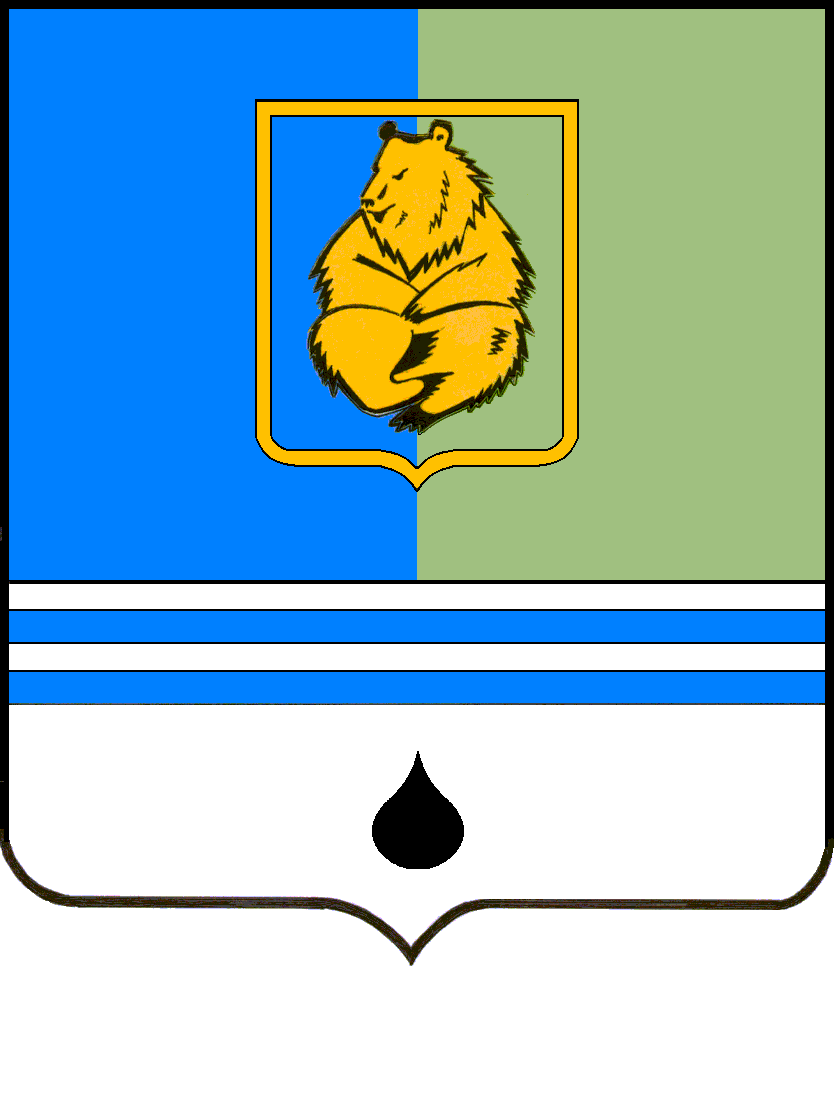 ПОСТАНОВЛЕНИЕАДМИНИСТРАЦИИ ГОРОДА КОГАЛЫМАХанты-Мансийского автономного округа - ЮгрыПОСТАНОВЛЕНИЕАДМИНИСТРАЦИИ ГОРОДА КОГАЛЫМАХанты-Мансийского автономного округа - ЮгрыПОСТАНОВЛЕНИЕАДМИНИСТРАЦИИ ГОРОДА КОГАЛЫМАХанты-Мансийского автономного округа - ЮгрыПОСТАНОВЛЕНИЕАДМИНИСТРАЦИИ ГОРОДА КОГАЛЫМАХанты-Мансийского автономного округа - Югрыот [Дата документа]от [Дата документа]№ [Номер документа]№ [Номер документа]____________________________________________________________руководитель некоммерческой организации(подпись)           М.П.ФИО (полностью)    _______________20__ г.(дата заполнения)_________________________________________________________руководитель некоммерческой организации(подпись)М.П.ФИО (полностью)___________20__ г.№ п/пНаправления расходования средствФинансирование (руб.)Финансирование (руб.)№ п/пНаправления расходования средствза счёт субсидийза счёт собственных средствИТОГОИТОГО_________________________________________________________руководитель некоммерческой организации(подпись)М.П.ФИО (полностью)___________20__ г.№ п/пФ.И.О.контактный телефонРаботает в данной организациипостоянно,временно,по договору гражданско-правового характера, привлекается в качестве добровольца (прописать)Судейская категорияОпыт организации и проведения соревнований_________________________________________________________руководитель некоммерческой организации(подпись)М.П.ФИО (полностью)___________20__ г.№ п/пНаименование показателяРекомендуемый подход к определению оценки (от 0 до 5 баллов)Рекомендуемый подход к определению оценки (от 0 до 5 баллов)1.Соответствие общеразвивающей программы целям и задачам предоставления субсидии5Общеразвивающая программа полностью соответствует целям и задачам.1.Соответствие общеразвивающей программы целям и задачам предоставления субсидии1-4Общеразвивающая программа частично соответствует целям и задачам.1.Соответствие общеразвивающей программы целям и задачам предоставления субсидии0Общеразвивающая программа не соответствует целям и (или) задачам.2.Обоснованность планируемых расходов 5Заявка полностью соответствует данному критерию:- все планируемые расходы реалистичны и обоснованы;- отсутствуют расходы, которые непосредственно не связаны с организацией деятельности спортивно-оздоровительных групп.2.Обоснованность планируемых расходов 4Заявка в целом соответствует данному критерию: все планируемые расходы реалистичны, следуют из направления деятельности спортивно-оздоровительных групп и обоснованы.2.Обоснованность планируемых расходов 3Заявка в целом соответствует данному критерию, однако имеются замечания:- в расходах на организацию деятельности спортивно-оздоровительных групп предусмотрены побочные, не имеющие прямого отношения к деятельности спортивно-оздоровительных групп, расходы;- обоснование некоторых запланированных расходов не позволяет оценить их взаимосвязь с организацией деятельности спортивно-оздоровительных групп.2.Обоснованность планируемых расходов 0-2Заявка не соответствует данному критерию:- предполагаемые затраты на организацию деятельности клубного формирования явно завышены либо занижены и (или) не соответствуют направления деятельности спортивно-оздоровительных групп;- предусмотрено осуществление за счет субсидии расходов, которые не допускаются.3.Реалистичность организации деятельности спортивно-оздоровительных групп5Участник отбора обеспечивает организацию деятельности спортивно-оздоровительных групп в полном объеме:- располагает опытными, квалифицированными специалистами -штатными работниками, добровольцами;- располагает помещениями (безвозмездное пользование, аренда, фактическое предоставление);- располагает оборудованием, необходимым для организации деятельности спортивно-оздоровительных групп.3.Реалистичность организации деятельности спортивно-оздоровительных групп4Участник отбора обеспечивает реальное привлечение ресурсов для организации деятельности спортивно-оздоровительных групп:- не располагает опытными, квалифицированными специалистами -штатными работниками, добровольцами, но подтверждает реалистичность их привлечения;- не располагает помещениями (безвозмездное пользование, аренда, фактическое предоставление), но подтверждает реалистичность их привлечения (приобретения);- не располагает оборудованием, необходимым для организации деятельности спортивно-оздоровительных групп, но подтверждает реалистичность их привлечения (приобретения).3.Реалистичность организации деятельности спортивно-оздоровительных групп3Данный критерий удовлетворительно выражен в заявке:- в заявке содержится перечень специалистов (штатных работников, добровольцев), но не приводятся сведения об их квалификации и опыте;- указанные в заявке специалисты не в полной мере соответствуют уровню опыта и компетенций, необходимых для организации деятельности спортивно-оздоровительных групп.3.Реалистичность организации деятельности спортивно-оздоровительных групп0-2Данный критерий плохо выражен в заявке:- информация о квалификации и опыте работы специалистов, в заявке практически отсутствует;- имеются высокие риски организации деятельности спортивно-оздоровительных групп в силу недостаточности опыта и низкой квалификации специалистов.